SOMMARIOSOMMARIO	1COMUNICAZIONI DELLA F.I.G.C.	1COMUNICAZIONI DELLA L.N.D.	1COMUNICAZIONI DEL COMITATO REGIONALE	2COMUNICAZIONI DELLA F.I.G.C.COMUNICAZIONI DELLA L.N.D.C.U. n. 52 del 28.07.2021 L.N.D.Si pubblica in allegato il C.U. n. 39/A della F.I.G.C. inerente la nomina di Collaboratori della Procura Federale.C.U. n. 53 del 28.07.2021 L.N.D.Si pubblica in allegato il C.U. n. 40/A della F.I.G.C. inerente la proroga nelle funzioni fino al 30 settembre 2021 dei Giudici Sportivi territoriali, dei componenti dei Tribunali Federali Territoriali e delle Corti Sportive di Appello Territoriale, nell’attuale composizione.C.U. n. 54 del 28.07.2021 L.N.D.Si pubblica in allegato il C.U. n. 41/A della F.I.G.C. inerente la modifica degli artt. 20 bis e 5 delle NOIF.CIRCOLARE N. 23 DEL 28.07.2021Si trasmette, per opportuna conoscenza, la copia della circolare n. 25-2021 elaborata dal Centro Studi Tributari della L.N.D. avente il seguente oggetto:“Decreto Sostegni-bis – Nuove scadenze di pagamento all’Agenzia delle Entrate” –CIRCOLARE N. 24 DEL 29.07.2021Si trasmette, per opportuna conoscenza, la copia della circolare n. 26-2021 elaborata dal Centro Studi Tributari della L.N.D. avente il seguente oggetto:“Concessione del superbonus 110% ad una ASD per lavori di qualificazione dello spogliatoio di una palestra comunale in concessione” –COMUNICAZIONI DEL COMITATO REGIONALERATIFICHE F.I.G.C.La F.I.G.C. ha ratificato quanto segue:CAMBIO ATTIVITA’ – Da Settore Giovanile a Dilettante943.430	A.S.D. GIOVANE OFFAGNA S.B.A.		Offagna (AN)913.900	A.S.D. TIGNUM MONTEGIORGIO  		Montegiorgio (FM)FUSIONI943.035 	A.S.D. REAL VIRTUS PAGLIARE e   700377 A.S. EAGLES PAGLIAREin 953.809 A.S.D. REAL EAGLES VIRTUS PAGLIA di SpinetoliVARIAZIONE DI DENOMINAZIONE SOCIALE932..678 	A.S.D. JUNIORPORTUALICALCIOANCON  in  A.S.D. JUNIORCALCIOANCONA di Ancona943.111 	A.S.D. ATL. CALCIO P.S.ELPIDIO  in  SSDARL ATL. CALCIO P.S. ELPIDIO di Porto Sant’Elpidio204.948 	A.S.D. PONTEROSSO ANCONITANA  in  A.S.D. PONTEROSSO CALCIO di Ancona700.210 	A.S.D. RIPESANGINESIO  in  POL.  RIPE SAN GINESIO A.S.D. di Ripe San Ginesio700.609 	A.S.D. CALCIO ATLETICO ASCOLI  in  SSDARL CALCIO ATLETICO ASCOLI di Ascoli Piceno700.056 	SAN FRANCESCO CINGOLI ASD  in  A.S.D. CINGOLANA SAN FRANCESCO di Cingoli919.482 	A.S.D. MONDOLFO  CALCIO   in  A.S.D. ATLETICO MONDOLFOMAROTTA di Mondolfo 700.119 G.S.   FABIANI MATELICA A.S.D.  in  S.S. MATELICA CALCIO 1921 ASD di Matelica936.143 	REAL MATELICA 2012 A.S.D.  in  G.S. FABIANI MATELICA di Matelica953.263 	AREA SOCIALE ASSOCIAZIONE  in  A.S.D. POLISPORTIVA UROBORO di Fabriano  650.728 	A.S.D. ATLETICO GALLO COLBORDOLO   in   A.S.D. ATLETICO GALLO di Petriano 80.180 	A.S.D. M.P.UNITED CALCIO  in  A.S.D. PONZANO GIBERTO CALCIO di Ponzano di FermoVARIAZIONE DI DENOMINAZIONE E SEDE SOCIALE 29.400 	U.S.   MAROTTA A.S.D.  in   A.S.D. ACADEMY MAROTTAMONDOLFO di Mondolfo VARIAZIONE DI SEDE SOCIALE949.454 	A.S.D. ELITE SANGIORGESE di Porto Sant’Elpidio	a  A.S.D. ELITE SANGIORGESE di Porto San GiorgioSOCIETA’ INATTIVELa sottonotata società ha comunicato l’inattività a partire dalla stagione sportiva 2021/2022DILETTANTIMatr. 940.934		A.S.D. USG GROTTAZZOLINA CALCIO		Grottazzolina (FM)Visto l’art.16 commi 1) e 2) N.O.I.F. si propone alla Presidenza Federale per la radiazione dai ruoli.Ai sensi dell’art. 110 p.1) delle N.O.I.F. i calciatori tesserati per la suddetta Società sono svincolati d’autorità dalla data del presente comunicato ufficiale.GRADUATORIE PER COMPLETAMENTO ORGANICI 2021/2022SECONDA CATEGORIANella graduatoria del Campionato in epigrafe, pubblicata nel CU n. 7 del 27.07.2021, non è stata erronemante inserita la domanda, presentata entro i termini previsti, dall’A.S.D. ATLETICO ANCONA 1983.Ciò premesso, la succitata graduatoria deve considerarsi annullata e sostituita dalla presente:GRADUATORIA1^ - ASD.P. CANDIA BARACCOLA ASPIO 		70	Anzianità categoria corrente (2008/09-2020/21)2^ - A.S.D. PORTA ROMANA			70	Anzianità categoria corrente (2018/19-2020/21)3^ - A.S.D. DELLA ROVERE CALCIO		70	Anzianità categoria corrente (2019/20-2020/21)4^ - U.S.   JUNIORJESINA LIBERTAS ASD	655^ - A.D.P. SANTA MARIA APPARENTE  		646^ - A.S.D. ATLETICO CONERO			497^ - U.S.D. TREIESE					438^ - A.S.D. ATLETICO ANCONA 1983		409^ - A.S.D. ROSORA ANGELI			2810^ - A.S.D. SANTANGIOLESE			19Pubblicato in Ancona ed affisso all’albo del Comitato Regionale Marche il 29/07/2021.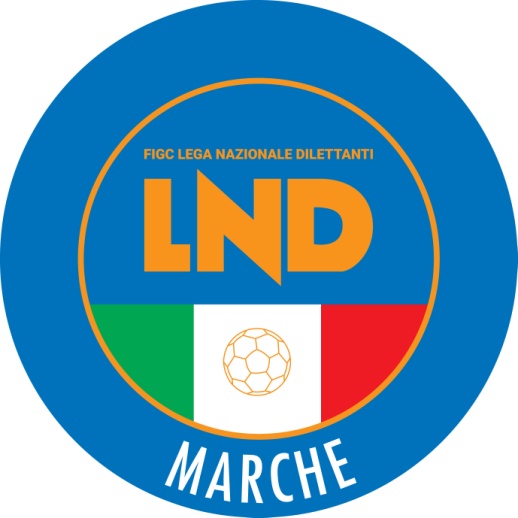 Federazione Italiana Giuoco CalcioLega Nazionale DilettantiCOMITATO REGIONALE MARCHEVia Schiavoni, snc - 60131 ANCONACENTRALINO: 071 285601 - FAX: 071 28560403  sito internet: www.figcmarche.it                          e-mail: crlnd.marche01@figc.itpec: marche@pec.figcmarche.itStagione Sportiva 2021/2022Comunicato Ufficiale N° 8 del 29/07/2021Stagione Sportiva 2021/2022Comunicato Ufficiale N° 8 del 29/07/2021SOCIETA’AFFILIAZIONEAFFILIAZIONECOPPAATTIVITA’ GIOVANILEATTIVITA’ GIOVANILEATTIVITA’ GIOVANILERIUNIONIRIUNIONITOTALESOCIETA’AAPCOPPAJAGPr.Reg.TOTALEA.S.D. ATLETICO ANCONA 19832550000A.S.D. ATLETICO CONERO20174510101001049ASD.P. CANDIA BARACCOLA ASPIO25510101001070A.S.D. DELLA ROVERE CALCIO25510101001070U.S.   JUNIORJESINA LIBERTAS ASD25010101001065A.S.D. PORTA ROMANA25510101001070A.S.D. ROSORA ANGELI200813500001028A.D.P. SANTA MARIA APPARENTE  200219510101001064A.S.D. SANTANGIOLESE20174500001019U.S.D. TREIESE2013850101001043  Il Segretario(Angelo Castellana)Il Presidente(Ivo Panichi)